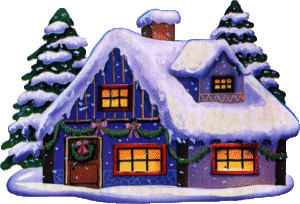 JÍDELNÍČEK MŠ TUŘANY11. 2. – 15. 2. 2019                       Svačina: chléb, pomazánkové máslo, zelenina, čaj, mléko (1a,1b,1c,6,7) Pondělí         Polévka: kuřecí vývar s jáhlami (1a,3,9)  11. 2.             Hl. jídlo: koláče s ovocem a žmolenkou, kakao, čaj (1a,3,7)                        Svačina: houska, máslo, šunka, ovoce, mléko, čaj (1a,1b,7)……………………………………………………………………………………………………………………………………………                   Svačina: toustový chléb, pomazánka z Ajvaru, zelenina, čaj (1a,1b,3,7) Úterý          Polévka: špenátová s vejci (1a,3,7)  12. 2.          Hl. jídlo: zapečené filé se sýrem, brambory, zelenina (4,7)                      Svačina: chléb, máslo, džem, ovoce, čaj, mléko (1a,1b,1c,6,7)……………………………………………………………………………………………………………………………………………                    Svačina: kukuřičná kaše, ovoce, čaj, mléko (1a,7) Středa        Polévka: fazolová (1a)  13. 2.           Hl. jídlo: přírodní hovězí roštěná, rýže (1a)                      Svačina: rohlík, rajčatový salát s mozzarellou, čaj (1a,1b,7)             ……………………………………………………………………………………………………………………………………………                      Svačina: domácí pečivo, ovoce, mléko, čaj (1a,3,7)Čtvrtek         Polévka: česneková (1a) 14. 2.           Hl. jídlo: vepřový guláš, těstoviny (1a,3,7)                       Svačina: celozrnná houska, tavený sýr, zelenina, čaj, mléko (1a,1b,7)……………………………………………………………………………………………………………………………………………                     Svačina: bílý jogurt, cereálie, ovoce, mléko, čaj (1a,7,8abc)Pátek          Polévka: kapustová (1a,9)15. 2.           Hl. jídlo: sekaná pečeně, bramborová kaše, kompot (1a,3,7)                     Svačina: rohlík, máslo, plátkový sýr, zelenina, čaj, mléko (1a,1b,7)……………………………………………………………………………………………………………………………………………Obsahuje alergeny: viz pokrmZměna jídelníčku vyhrazena!Přejeme dobrou chuť!Strava je určena k okamžité spotřebě!